Ākonga worksheets The Ultimate ParticipantExamples of how people may feel left out during team sports (ultimate)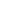 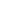 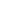 Aggressive, Passive, and Assertive Worksheet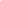 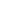 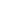 Unit evaluation questions1. What did I learn about leaving people out during a team game?2. What can I do to help everyone to participate?3. How did my participation, in Ultimate, affect my ability to behave cooperatively? 4. Choose another sport, a school situation and a family/whānau situation where you can help people to feel included. Describe what things you can say and what things you can do to help them to feel included.5. How can Ultimate be improved to suit your level of ability?My rights when playing in team gamesMy responsibilities when playing in team gamesWhat are the advantages of working cooperatively as a team in a team sport?What are the disadvantages of working cooperatively as a team in a team sport?Phrases you may say to others during the game which are not supportive or helpful.Phrases you may say to yourself during the game which are helpful or supportive.Phrases that you might say to others to help your team work efficiently and help others feel supported.SituationDescription of the situation Things I can say to help someone feel includedThings I can do to help someone feel included Another sportAnother school situationA family/whānau situation